Актуальность2020 год имеет особую ценность для жителей нашей страны – мы празднуем 75-летие Великой Победы советского народа. Несмотря на давность, этот подвиг является национальной гордостью и примером для подражания для подрастающего поколения.Каждая семья бережно хранит и передаёт из поколения в поколение истории бабушек и дедушек, живших и воевавших в период войны. Цель:- воспитание уважения к подвигу защитников Родины.Задачи:-Расширять представления, знания детей о событиях Великой Отечественной войны 1941-1945 гг., о трудном пути нашего народа к Победе.  - Дать понятие о значимости Дня Победы. - Закрепить знания детей о том, как живущие помнят об участниках ВОВ  вспомнить семейные традиции. - Что означает георгиевские ленточки.- Развивать любознательность, кругозор детей, стремление узнать больше нового, полезного, интересного об истории своей страны в целом и семьи в частности.- Воспитывать чувство патриотизма и любви к своей Родине.  - Воспитывать чувство гордости за своих родных, уважение к ветеранам ВОВ, желание заботиться о них.   Предшествующая работа: презентация «Города – герои», оформленные фотовыставки «Россия – Родина моя!», «Они сражались за Родину!» дети приготовили открытки «Открытки Герою», принесли портреты своих прадедов, прабабушек, выучили стихотворения.Интеграция областей: музыка, художественное творчество, социализация, коммуникация.Методы: Объяснительно – иллюстративный, рассказ, беседа, дискуссия.Формы работы: индивидуальная, групповая, фронтальная. Оборудование и материалы: Свеча,  ноутбук, карточки «Эмоции» иллюстрации родной природы во все времена года, фотографии боевых сражений, презентация «Парада Победы 24 июня 1945 года», портреты участников ВОВ, готовые полоски бумаги: оранжевого и черного цвета по количеству детей,  клей,  аудиозапись песен «Журавли» Я.Френкеля, «День Победы» Д.Тухманова,  почтовый ящик.Ход занятияТихо звучит  песня «Журавли». Дети сидят за столами, расставленными полукругом. Педагог-психолог зажигает свечу.Педагог-психолог: Ребята, посмотрите на свечу. На что похож огонек пламени?Ответы детей.Педагог-психолог: А где может гореть огонь?Дети: В храме, в походе у костра, в печке.Педагог-психолог: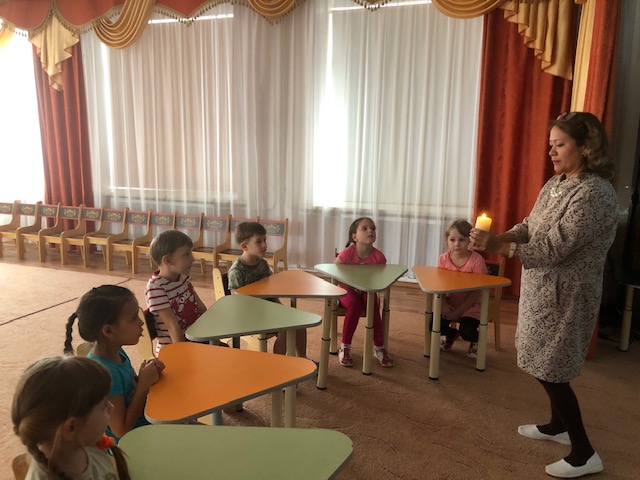 Горит дрожащая свечаНе дунь на пламя с горячаА ты,  волшебный огонекО чем бы нам поведать мог?Гори,  свеча не затухайНе дай нахлынуть тьмеНе дай живым забыть всех техПогибших на войне.Но есть огонь, который вызывает у людей особые чувства и воспоминания. Это вечный огонь. Он горит зимой и летом, днём и ночью. А что такое вечный огонь?Педагог-психолог: Почему  он горит всегда?Дети: Чтобы помнить солдат, которые погибли на войне.Педагог-психолог: А на какой войне погибли солдаты?Дети: В Великой Отечественной войне, в войне с  фашистами.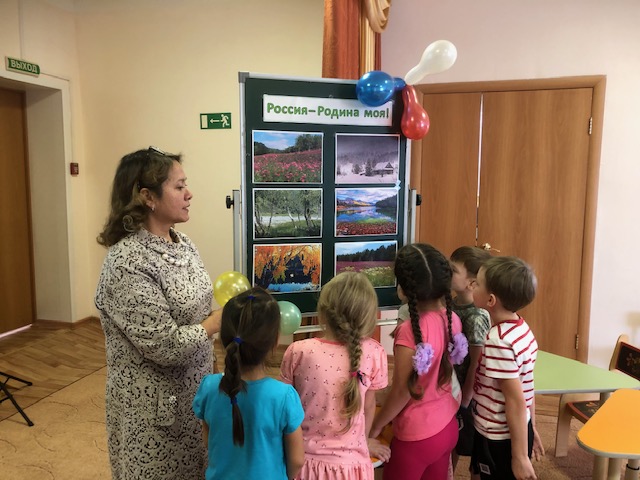 Педагог-психолог: Да, это была очень страшная война. Ребята, посмотрите иллюстрации на нашей выставке. (На иллюстрациях изображена разнообразная природа).Дети рассматривают иллюстрации: любуются красотой полей, лугов, гор, лесов, морей, рек, озер, деревень, хуторов, крупных городов).Карточки «Эмоции» (выберите те эмоции, которые вы чувствуете сейчас)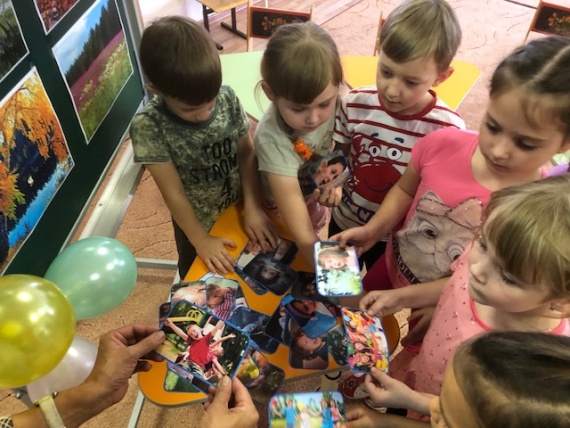 Педагог-психолог: Ребята,  все  что вы видите, - это наша с вами бескрайняя страна. И вот,  рано утром 22 июня 1941 года, с аэродромов  поднялись в воздух,  фашистские  самолёты с бомбами. Воздух наполнился рокотом моторов танков, грузовиков. Немецко-фашистская  Германия без объявления войны напала на нашу страну. Фашистские самолёты бомбили порты и города, аэродромы и железнодорожные станции, бомбы сыпались на детские сады, больницы, жилые дома  (воспитатель демонстрирует фотографии военных сражений).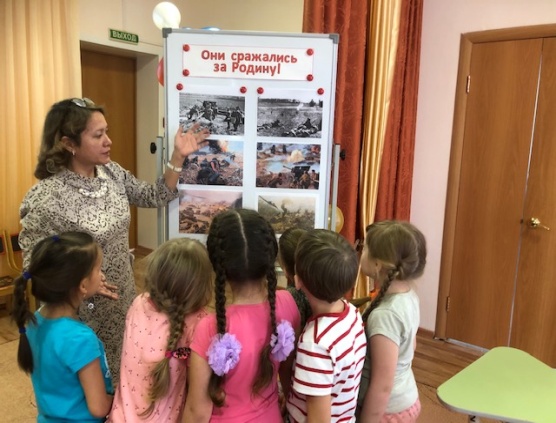 Педагог-психолог: Выберите те эмоции, которые вы чувствуете теперь						Карточки «Эмоции»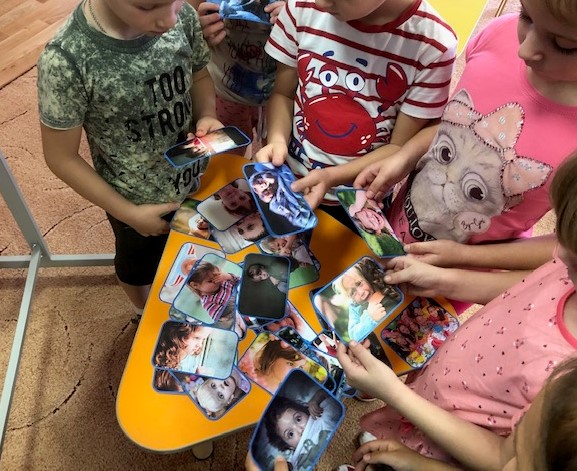 Педагог-психолог: Во время войны было совершено много героических подвигов, многие воины и простые люди стали героями. Как вы думаете, что такое «подвиг»?Дети: Это смелый, отважный, хороший поступок.Педагог-психолог: А как называется человек, совершивший подвиг?Дети: Герой.Педагог-психолог: Ребята, чтобы люди не забывали о своих героях, по всей стране им воздвигают памятники. Есть они и в нашем поселке. Вы знаете эти памятники?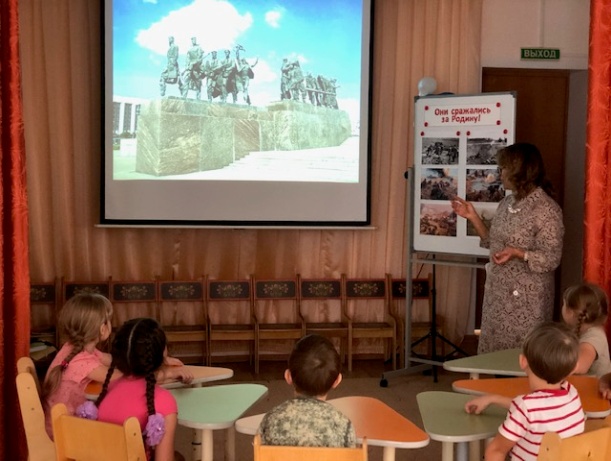 Ответы детей.( воспитатель включает презентацию памятников, в разных городах)Педагог-психолог:Помните! Через века, через  года. О тех, кто уже не придет      никогда. Не плачьте! Помните!В горле сдержите стоныПамяти  павших,  будьте достойныВечно достойны!Люди!  Покуда, сердца стучаться,Помните!Какою ценой завоевано счастьеВспомним гордоПогибших солдат в борьбеНаш долг - не забыватьНикогда о войне!Педагог-психолог: Зачем мы воздвигаем памятники?Дети: Чтобы помнить солдат, войну.Педагог-психолог: Как мы должны относиться к памятникам?Дети: Беречь их, не лазить по ним, не мусорить, не ломать, возлагать цветы.Педагог-психолог: Война коснулась всех людей нашей страны. И у нас в группе есть ребята, у которых прадедушки, прабабушки, дедушки были на войне. 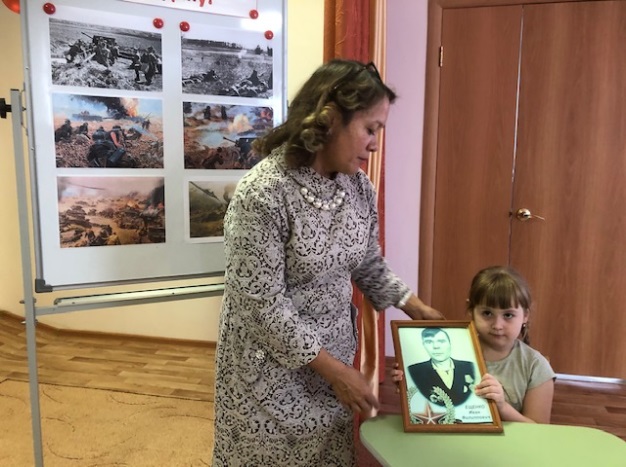 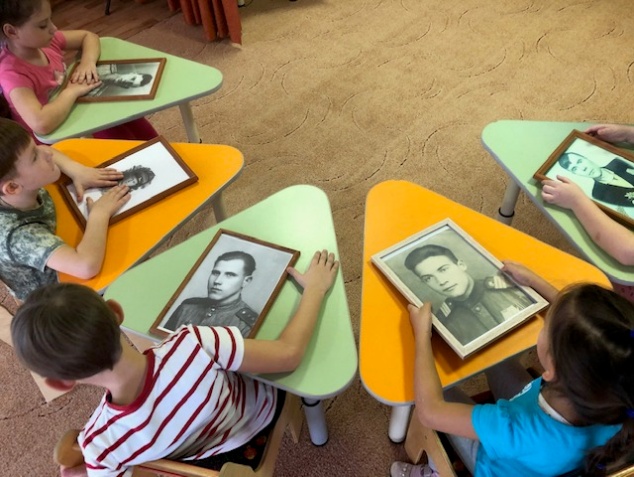 Педагог-психолог: А что означает георгиевская ленточка? Кто знает?Ответы детей.Педагог-психолог: Георгиевская лента, цвета которой - черный и оранжевый, символизирует военную доблесть и героизм, проявленный на поле боя. Черный - это цвет порохового дыма, оранжевый - цвет огня.- А сейчас, дети мы с вами сделаем вашим героям георгиевскую ленточку и приклеим их к портретам.Работа детей. 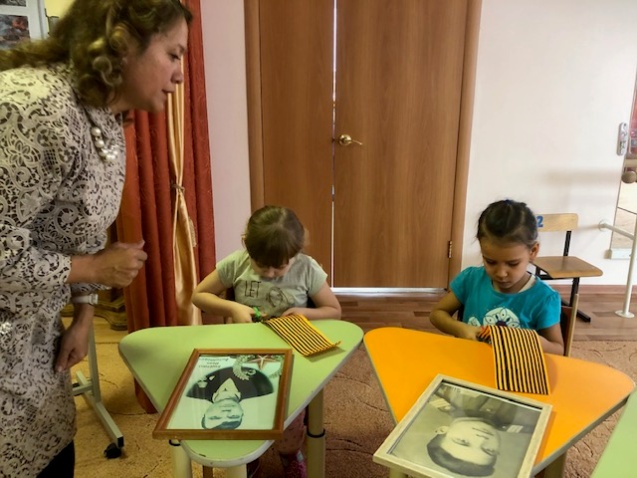 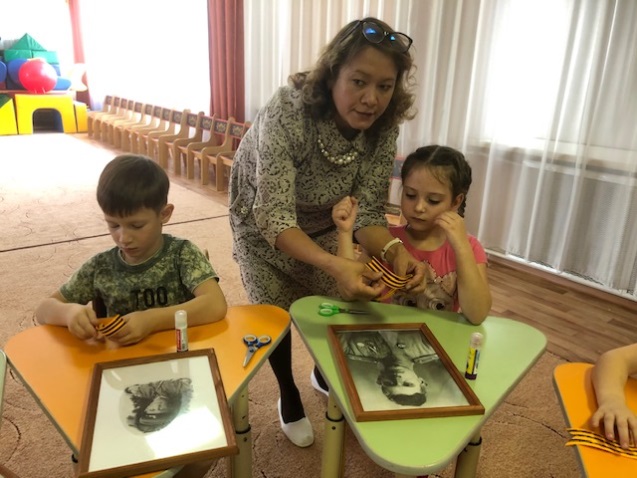 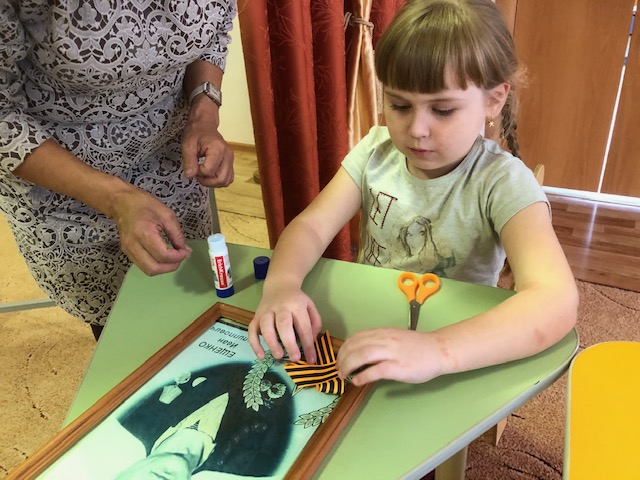 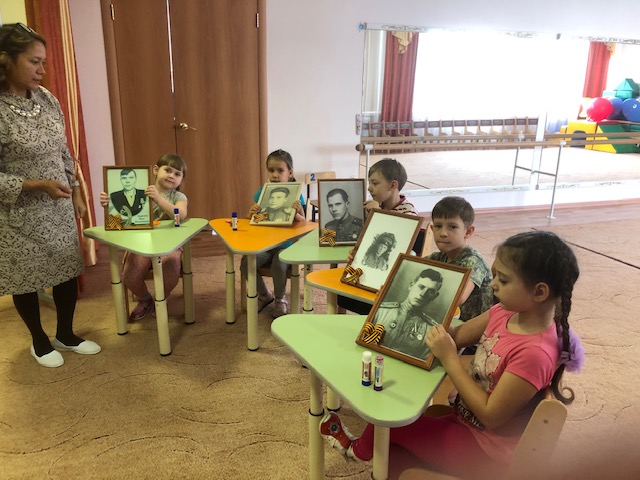 Педагог-психолог: Долго длилась Великая Отечественная война, целых четыре года, но 9 мая 1945 года война закончилась победой нашего народа. Наступил долгожданный мир. Все люди радовались, и в честь этой Победы на Красной площади в Москве прошел  Парад Победы  (воспитатель включает презентацию Парада Победы  24 июня 1945 года).Педагог-психолог: С тех пор каждый год 9 мая во многих городах России проходят торжественные парады. И мы с вами сейчас отправимся на праздничный парад. Марш детей под музыку Д.Тухманова «День Победы »   (после марша дети садятся на свои места).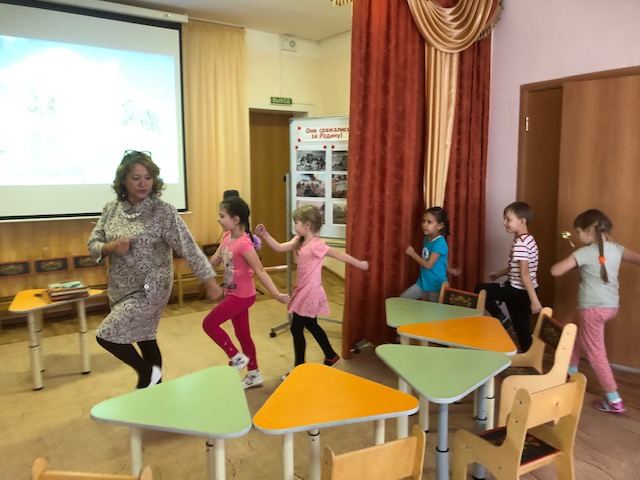 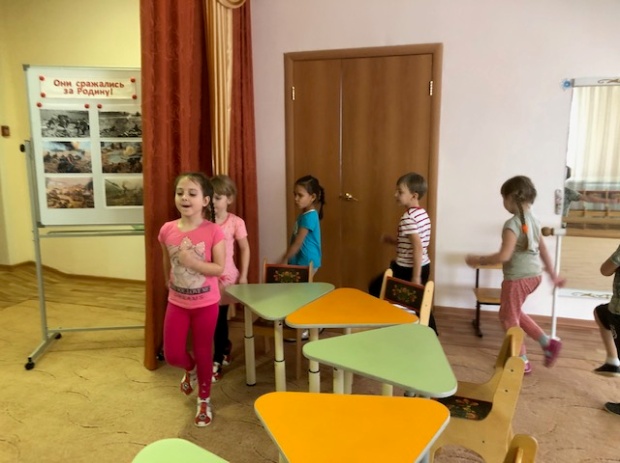 Педагог-психолог: Победа, досталась нашему народу  дорогой  ценой. Вечная память героям, защитившим нашу Родину. Память о всех погибших, принято чтить минутой молчания. Давайте и мы почтим память погибших за Родину людей  (дети встают, минута молчания).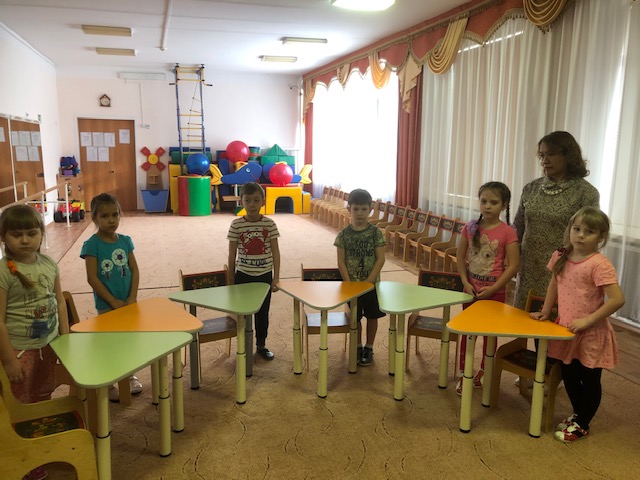 Педагог-психолог: Ребята, 9 мая – это не только Парад Победы, салюты, 9 мая – это праздник, в который мы поздравляем друг друга и, конечно же, поздравляем наших ветеранов. А кто такие ветераны?Дети: Солдаты Великой Отечественной войны, которые сейчас старенькие бабушки и дедушки.Педагог-психолог: Да, но это не только те солдаты, которые были на фронте и в боях побеждали врага. Это и те люди, которые своим трудом внесли вклад в победу. Они выращивали хлеб, готовили лекарства, шили форму для бойцов, лечили раненых, делали снаряды, оружие, самолеты, танки. А как мы должны относиться к ветеранам?Дети: Внимательно относиться, заботиться о них.Педагог-психолог: Правильно, ребята. Ветеранов осталось очень мало, и с каждым годом их становится все меньше и меньше. Они уже старенькие, больные и некоторые даже беспомощные. Мы должны относиться к ним с огромным уважением и благодарностью за то, что они спасли нашу Родину от врага и подарили нам жизнь.- 2020 год по приказу президента объявлен «Годом памяти и славы». Мы должны помнить о той войне, о героях и их подвигах, о простых людях, внесших свой вклад в Победу. Нашу память мы храним не только в памятниках и рассказах, но и в стихах, которые сейчас расскажут дети.  (рассказывают стихотворения о Дне Победы, о войне, ветеранах).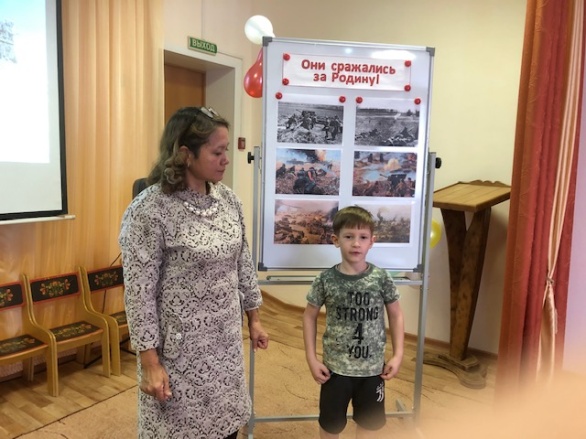 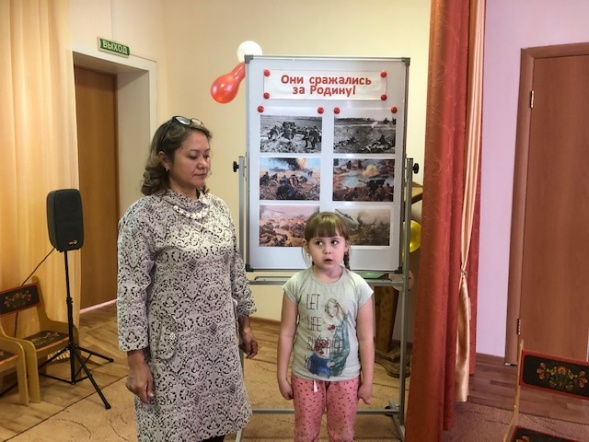 Педагог-психолог: Ребята, сегодня мы вспоминали о Великой Отечественной войне, о героях, той войны, говорили о памятниках и ветеранах. А сейчас я предлагаю вам передать привет из будущего в прошлое и подарить открытки «открытки Герою», которые вы нарисовали дома.А открытки эти будут не простые, а военные, отправленные по военно-полевой почте.Дети:все открытки кладут в почтовый ящик.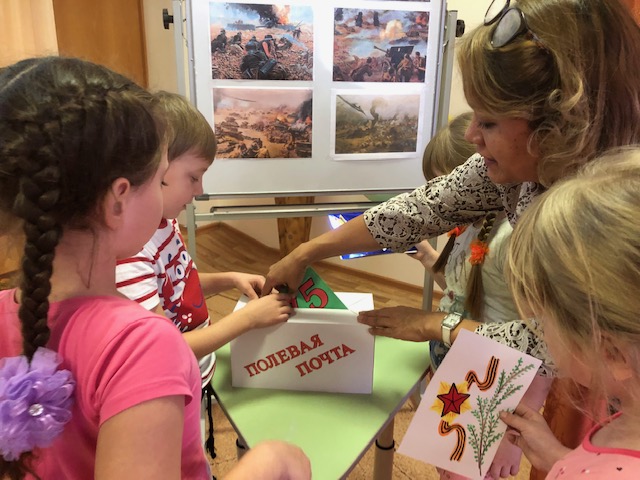 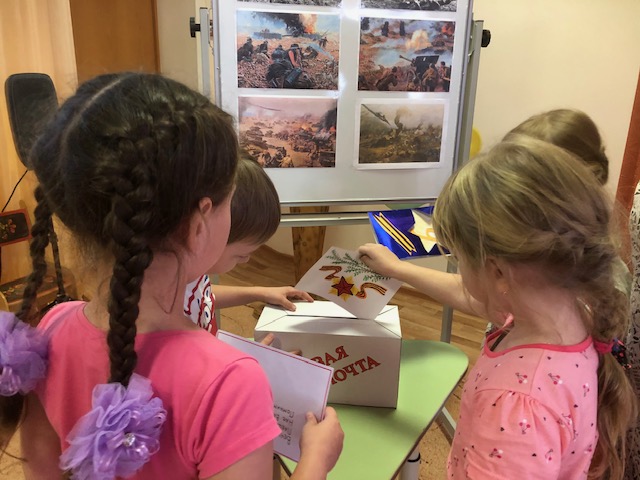 Педагог-психолог: Эти открытки полетят на фронт, их получат солдаты, и еще яростнее будут сражаться, чтобы поскорее настал этот великий день - День Победы.  Список используемой литературы:  1. Примерная основная общеобразовательная программа дошкольного образования «От рождения до школы». Под редакцией Н.Е.Вераксы, Т.С.Комаровой, М.А.Васильевой. Издание 2 – е, исправленное и дополненное. Москва «Москва – Синтез», 2011.2.Познавательное развитие под редакцией В.Н.Волчкова,Н.В.Степанова.3.Н.Н. Леонова, Н.В. Неточаева, Нравственно-патриотическое воспитание старших дошкольников. В помощь педагогу. Волгоград 2013.
	4. Ветохина А.Я., Дмитренко З.С., Жингаль Е.Н., Краснощёкова Г.В., Подопригора С.П., Полынова В.К., Савельева О.В. Нравственно-патриотическое воспитание детей дошкольного возраста. Планирование и конспекты занятий. Методическое пособие для педагогов.- СПб.: «ООО ИЗДАТЕЛЬСТВО «ДЕТСТВО – ПРЕСС», 2010.
	5. Стихи советских поэтов, посвящённые войне.  